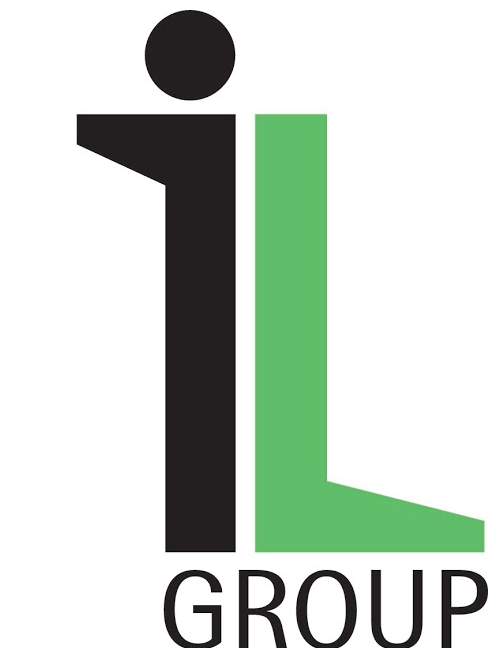 CILIP Information Literacy Group	Role title: Sector / Organisational representativesTo be the focal point of liaison between the sector / organisation they represent and the CILIP Information Literacy group.  Sector / organisational representatives may also undertake other roles, e.g. Marketing officer, on behalf of the group and be asked to participate in projects supported by the Committee.  Key responsibilitiesTo submit a report on relevant activities in their sector / organisation at CILIP Information Literacy Committee meetings to ensure:the group has up-to-date details / understanding of the sector / organization;that the group provides appropriate services, e.g. training to the sector.To work with their sector / organisation to maintain and raise the profile of the CILIP Information Literacy Group and information literacy by:reporting on CILIP Information Literacy matters to colleagues;promoting new information literacy initiatives to colleagues;representing the CILIP Information Literacy Group at appropriate meetings, training events and conferences.Participate in the annual cycle of planning and reporting for the committee.Time commitment:1. As a member of the committee the Sector / Organisational representative will be expected to attend four committee meetings per year, usually held in London. 2. Approximately one hour per week.Knowledge & ExperienceThe role holder will be a source of advice to the committee on their sector / organisation, especially in relation to the development of an information literacy agenda.  They will represent the group at IL meetings and play a key role in promoting the importance of IL to their sector / organisation.  They will keep up-to-date on professional IL issues, which may influence the work of the group.Person Specification (qualifications, skills, knowledge and experience):Job related knowledge, aptitude and skillsRequirementsWhether essential or desirableQualificationProfessional accreditation such as MCLIP or LIS qualificationEssentialQualificationMember of Information Literacy GroupEssentialExperienceOne year’s experience of working in a particular sector / organisation in a strategic roleDesirableKnowledgeBe able to demonstrate an awareness of current information literacy issuesEssentialSkillsExcellent oral and written communication skills.EssentialSkillsDemonstrate skills in the area of forward planning and policy developmentDesirable